Istituto Comprensivo di Barzanò 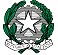 SEDE: Via Leonardo da Vinci, 22 – 23891 Barzanò (Lecco) C.F. 85001820134-  Cod. Min. LCIC80800X Tel. 039.955044 / 039.9272537 - Fax 039.9287473 e-mail: segreteria@comprensivobarzano.it - sito web: www.icsbarzano.it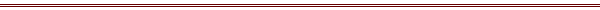 Circ. n.   82						                               	Barzanò,   05 febbraio 2018LABORATORIO DI EDUCAZIONE RELAZIONALE AFFETTIVA SESSUALE RIVOLTO AGLI ALUNNI delle classi terzeObiettivi del LaboratorioLo sviluppo armonico della persona e la possibilità di vivere con soddisfazione le relazioni passano attraverso la capacità di integrare la componente corporea con quella affettiva, sociale e culturale, oltre che con quella cognitiva. Gli adolescenti - ciascuno con la propria individualità e i propri tempi di sviluppo – affrontano quotidianamente la fatica di costruirsi come individui e di rispondere con comportamenti adeguati alle richieste che il contesto (scuola, famiglia, gruppo dei pari, …) pone loro. Nel contempo, i cambiamenti improvvisi e rapidi dello sviluppo li proiettano nell’incontro con l’altro sesso e con i primi approcci sentimentali.Il progetto ha lo scopo  di promuovere un confronto e una riflessione critica intorno alle esperienze vissute e alle aspettative dei ragazzi in tema di relazioni affettive e sessuali. Il progetto, inoltre, vuole offrire ai ragazzi la possibilità di porre domande ad adulti non giudicanti e non direttamente coinvolti nel percorso didattico e valutativo.Le attività proposte avranno carattere interattivo e laboratoriale.L’incontro finale per le famiglie sarà un’occasione per condividere le tematiche emerse dal lavoro con i ragazzi e per riflettere insieme sulle esperienze e sulle difficoltà incontrate dai genitori nella relazione con i figli preadolescenti e adolescenti.Gli interventi saranno condotti da Marina Teli, psicologa dell’istituto. Gli aspetti più propriamente biologici–riproduttivi verranno trattati dai docenti di scienze nell’ambito della programmazione didattica.TematicheSi prevedono tre incontri di due moduli orari per ciascun gruppo classe. Ciascun incontro prenderà l’avvio dalla proiezione e dall’analisi di immagini, sculture, dipinti, fotografie.A partire dalle immagini verranno poi proposti esercizi di espressione corporea e di dinamica di gruppo.Aree tematiche trattate con i ragazzi:Stare nel cambiamentoLe trasformazioni fisiche, psicologiche e relazionali che caratterizzano l’adolescenza. Il corpo come strumento di relazioneLa conoscenza di sé e dell’altro. Il desiderio e il rispetto. L’amore come  dimensione di cura. Il maschile e il femminileL’identità di genere, le credenze, la cultura e l’immaginario sui ruoli maschile e femminile e sul concepimento.     CALENDARIO,La responsabile del progetto      						Il Dirigente scolastico        Cristiana Gianoncelli						                          Roberta Rizzini